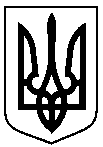 Сумська міська радаВиконавчий  комітетРІШЕННЯвід                      № Враховуючи пропозиції міської комісії з питань техногенно-екологічної безпеки та надзвичайних ситуацій щодо закінчення опалювального сезону 2016-2017 років  в  місті Суми  (протокол  №8 від 04.04.2016 року), керуючись статтею 40 Закону України «Про місцеве самоврядування в Україні», виконавчий комітет Сумської міської радиВИРІШИВ:1. Закінчити  опалювальний  сезон 2016-2017 років в місті Суми:	1.1. для абонентів, які мають централізоване опалення – з 06 квітня 2017 року; для абонентів, які мають індивідуальне опалення – з 30 квітня 2017року; 	1.2. у закладах освіти, медичних закладах та на інших підприємствах, установах та організаціях міста, опалювальний сезон завершити з 06 квітня 2017 року;	1.3. у дошкільних закладах, стаціонарно-лікувальних закладах міста  (пологові будинки, дитячі стаціонари, хірургічні відділення, де є реанімація тощо) продовжити опалювальний сезон відповідно до вимог санітарно - температурних норм для вказаних закладів, з наданням права їх керівникам закінчити опалювальний сезон своїм рішенням (по письмовим зверненням до керівників ТОВ «Сумитеплоенерго» та дирекції «Котельня північного промвузла»).2. Департаменту комунікацій та інформаційної політики Сумської міської ради (Кохан А.І.) донести інформацію до відома мешканців міста, через засоби масової інформації щодо закінчення опалювального сезону 2016-2017 років в місті Суми.3. Контроль за виконанням цього рішення покласти на заступників міського голови згідно з розподілом обов’язків.Міський голова 								          О.М. Лисенко Яременко    700-590Розіслати:   згідно зі  списком  розсилки.  ЛИСТ ПОГОДЖЕННЯдо проекту рішення виконавчого комітету Сумської міської ради «Про закінчення опалювального сезону 2016-2017 років в місті Суми»Проект рішення підготовлений з урахуванням вимог Закону України «Про доступ до публічної інформації» та Закону України «Про захист персональних даних»Г.І.Яременко_________________Список розсилки рішення виконавчого комітету 
«Про підготовку міського господарства до роботи в осінньо-зимовий період  2017-2018 роківДиректор департаментуінфраструктури міста 		   					Г.І.Яременко Про закінчення опалювального сезону 2016-2017 років в місті Суми  Директор департаменту інфраструктури міста Г.І.ЯременкоНачальник відділу юридичного  та кадрового забезпечення департаменту інфраструктури містаЮ.М.МельникЗаступник міського голови з питань  діяльності  виконавчих органів радиО.І.ЖурбаНачальник відділу  протокольної роботи  та контролюЛ.В.МошаНачальник правового управлінняО.В. ЧайченкоВ.о. заступника міського голови, керуючий справами виконавчого комітету   С.Я. Пак№  п/пНазва організаціїПрізвище, ім’я, по-батькові керівникаПоштова та електронна адреси1.Заступник міського голови з питань діяльності виконавчих органів радиЖурба О.І2.В.о. заступника міського голови, керуючий справами виконавчого комітету Пак С.Я.3.Департамент інфраструктури міста Яременко Г.І.dim@smr.gov.ua4.Відділ охорони здоров’я Братушка О.В.voz@smr.gov.ua5.Управління освіти та наукиДанильченко А.М.osvita@@smr.gov.ua6.Відділ культури та туризму Цибульська Н.О.kultura@smr.gov.ua7.ТОВ «Сумитеплоенерго»Покутня Н.Г.. Суми, вул. Лебединська,7diana@teko.sumy.ua8.Дирекція «Котельної Північного промвузла» ПАТ «Сумське НВО»Жовтобрюх М.В..Суми, вул. Холодногірська,35dkspu@sm.ukrtel.net9.КП «Міськводоканал»Сагач А.Г.. Суми, 
вул. Білопільський шлях, 9vodocanal_sumy@ukr.net10Інспекція Держенергонагляду у Сумській областіРомбовський Ю.С.40007, м. Суми, вул. Охтирська, 18